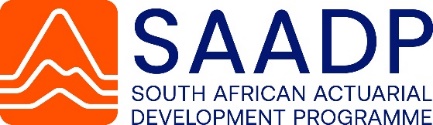 INSTRUCTIONS AND INFORMATION FOR APPLICANTSPLEASE READ THE INSTRUCTIONS AND INFORMATION BELOW CAREFULLY BEFORE COMPLETING THIS FORM._____________________________________________________________________________________________________________NB: A fully completed application with all relevant supporting documentation MUST be sent to applications@saadp.co.za You will needTo have access to the internet.To have an active email address.To have an active cell phone number. General application informationSAADP applications open on 02 January and close on 31 August every year. Current Actuarial Science students must be registered at Wits, UCT, or UP in their 1st, 2nd, 3rd, or Honours levels.Students from non-partner universities are welcome to apply, however, they must have applied and been accepted to study at any of the partner universities. Non-South Africans are unfortunately ineligible to apply.Any application to a non-partner university will be automatically rejected. Applicants may only apply once.Completed applications must be submitted to applications@saadp.co.za with relevant supporting documents. Supporting documents that may not be available at the time of applying may be sent to applications@saadp.co.za whenever they become available, even after the closing date. Applying for the bursary before the closing date is the applicant’s responsibility. Incomplete and/or late applications will not be considered.About the bursary SAADP relies on donations from private and public donors.The bursary awards are highly dependent on the availability of donations. Lack of donations results in lack of or no award. SAADP reserves the right not to award bursaries. To apply, students must demonstrate satisfactory academic progress.The SAADP bursary is renewable each year pending good academic performance.Below are the DOCUMENTS to be submitted with the application form:ALL APPLICANTS MUST NOTE THAT:The South African Actuarial Development Programme is an independent Non-Profit Organisation.SAADP only supports Actuarial Science students who have gone through its selection process and have been admitted into the programme. SAADP relies on donations from both private and public companies to offer bursaries and pay for its operations. No bursaries may be offered if there are no donations received. All SAADP applicants are therefore encouraged to also apply for other potential funders that may be available. Due to the large number of applications received each year, applications must not expect any acknowledgement of receipt of applications.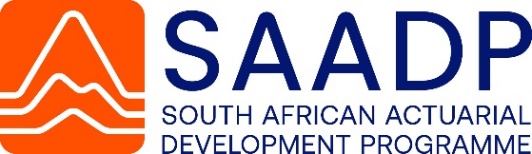 ACTUARIAL SCIENCE BURSARY APPLICATION – Current studentsPLEASE READ THE INSTRUCTIONS ABOVE CAREFULLY BEFORE COMPLETING THIS FORM._____________________________________________________________________________________________________________________________SECTION 1: Personal DetailsWho is your closest contact person we can call if we are unable to reach you on your mobile number?Next of Kin (not living with you)SECTION 2: School and BursarySECTION 3: Family InformationPlease list your family members below:_________________________________________________________________________________________________________________________________________________________________________________________________________________________________________________________________________________________________________________________________________________________________________________________Submit this form to applications@saadp.co.zaSAADP reserves the right not to award bursaries. By submitting this form, you acknowledge that you have read and understood the instructions and information provided on pages 1 and 2 of this application form. Documents that are not available at the time of submitting this application form may be submitted as soon as they become available (even after the closing date).No.Required Documentation1.A certified copy of your South African ID or card – both sides or birth certificate.2.Academic Transcripts from 1st year to current year level. 3.A certified copy of a death certificate or an affidavit in the case of deceased parent(s).Student NumberStudent NumberCurrent year level (Actuarial Science): Current year level (Actuarial Science): 1st year                      |         2nd year                       |       3rd year                     |             Honours year   University:  UCT              |            UP                     |                       Wits                     |                Other      UCT              |            UP                     |                       Wits                     |                Other      TitleTitleMs           |         Mr      Ms           |         Mr      Ms           |         Mr      Ms           |         Mr      Ms           |         Mr      Ms           |         Mr      Ms           |         Mr      Specify if ‘other’Specify if ‘other’Specify if ‘other’Specify if ‘other’Are you a South African?Are you a South African?Are you a South African? Y         |    N     Y         |    N    First NameFirst NameSurnameSurnameSurnameID No.ID No.GenderGenderGenderGenderGenderM     |     F  M     |     F  M     |     F  M     |     F  M     |     F  Population GroupPopulation GroupPopulation GroupPopulation GroupPopulation GroupBlack     |    Coloured    |    Indian      |   White Black     |    Coloured    |    Indian      |   White Black     |    Coloured    |    Indian      |   White Black     |    Coloured    |    Indian      |   White Black     |    Coloured    |    Indian      |   White Black     |    Coloured    |    Indian      |   White Email AddressEmail AddressHome languageHome languageHome languageHome languageOther language(s)Other language(s)Other language(s)Primary mobile numberPrimary mobile numberPrimary mobile numberAlternative mobile numberAlternative mobile numberAlternative mobile numberAlternative mobile numberAlternative mobile numberPhysical AddressPhysical AddressCodeProvinceLocal MunicipalityLocal MunicipalityLocal MunicipalityLocal MunicipalityLocal MunicipalityPreferred method of communicationPreferred method of communicationPreferred method of communicationPreferred method of communicationPreferred method of communicationPreferred method of communicationEmail      |      Mobile     Email      |      Mobile     Email      |      Mobile     Email      |      Mobile     Email      |      Mobile     Email      |      Mobile     Email      |      Mobile     Email      |      Mobile     Email      |      Mobile     Email      |      Mobile     Email      |      Mobile     Email      |      Mobile     Do you live with any disability?Do you live with any disability?Do you live with any disability?YesYesNoNoNoDo you live with any disability?Do you live with any disability?Do you live with any disability?If “yes”, please give details:If “yes”, please give details:If “yes”, please give details:If “yes”, please give details:If “yes”, please give details:If “yes”, please give details:If “yes”, please give details:If “yes”, please give details:If “yes”, please give details:If “yes”, please give details:If “yes”, please give details:If “yes”, please give details:If “yes”, please give details:If “yes”, please give details:If “yes”, please give details:If “yes”, please give details:If “yes”, please give details:If “yes”, please give details:If “yes”, please give details:If “yes”, please give details:If “yes”, please give details:If “yes”, please give details:Do you live with any disability?Do you live with any disability?Do you live with any disability?Name & SurnameHow are you related?Mobile NumberEmail AddressName & SurnameHow are you related?Mobile NumberEmail AddressHigh School you’re currently attending or attended High School you’re currently attending or attended Have you applied for any other bursary besides SAADP?Yes         |    No     Yes         |    No     Bursary providerStatus (their feedback)Have you applied for any other bursary besides SAADP?Yes         |    No     Yes         |    No     Have you applied for any other bursary besides SAADP?Yes         |    No     Yes         |    No     Have you applied for any other bursary besides SAADP?Yes         |    No     Yes         |    No     Name and SurnameRelationshipEducationEmployedOccupationEmployerY       |      N    Y       |      N    Y       |      N    Y       |      N    PROTECTION OF PERSONAL INFORMATION ACT (POPIA)PROTECTION OF PERSONAL INFORMATION ACT (POPIA)PROTECTION OF PERSONAL INFORMATION ACT (POPIA)PROTECTION OF PERSONAL INFORMATION ACT (POPIA)PROTECTION OF PERSONAL INFORMATION ACT (POPIA)PROTECTION OF PERSONAL INFORMATION ACT (POPIA)PROTECTION OF PERSONAL INFORMATION ACT (POPIA)PROTECTION OF PERSONAL INFORMATION ACT (POPIA)PROTECTION OF PERSONAL INFORMATION ACT (POPIA)PROTECTION OF PERSONAL INFORMATION ACT (POPIA)PROTECTION OF PERSONAL INFORMATION ACT (POPIA)PROTECTION OF PERSONAL INFORMATION ACT (POPIA)PROTECTION OF PERSONAL INFORMATION ACT (POPIA)PROTECTION OF PERSONAL INFORMATION ACT (POPIA)PROTECTION OF PERSONAL INFORMATION ACT (POPIA)We, the parents/guardians of / I, the applicant of the SAADP bursary accept that the information provided here was given voluntarily. We/I permit SAADP to: Store the data in its files and electronic systems.Share data with only relevant parties involved via SMS, email, fax, post, or hand delivery.Generate and share with relevant parties all academic, attendance, behavioral and other programme/bursary-related records. Use both the provided and generated data for purposes of providing relevant services to the applicant (including but not limited to; contacting parents, him/her with relevant support; updating the alumni register, researching and reporting on the programme's demographics and performance). Pass it on to relevant parties where required to do so as part of the programme's reporting and where legally required to do so. We, the parents/guardians of / I, the applicant of the SAADP bursary accept that the information provided here was given voluntarily. We/I permit SAADP to: Store the data in its files and electronic systems.Share data with only relevant parties involved via SMS, email, fax, post, or hand delivery.Generate and share with relevant parties all academic, attendance, behavioral and other programme/bursary-related records. Use both the provided and generated data for purposes of providing relevant services to the applicant (including but not limited to; contacting parents, him/her with relevant support; updating the alumni register, researching and reporting on the programme's demographics and performance). Pass it on to relevant parties where required to do so as part of the programme's reporting and where legally required to do so. We, the parents/guardians of / I, the applicant of the SAADP bursary accept that the information provided here was given voluntarily. We/I permit SAADP to: Store the data in its files and electronic systems.Share data with only relevant parties involved via SMS, email, fax, post, or hand delivery.Generate and share with relevant parties all academic, attendance, behavioral and other programme/bursary-related records. Use both the provided and generated data for purposes of providing relevant services to the applicant (including but not limited to; contacting parents, him/her with relevant support; updating the alumni register, researching and reporting on the programme's demographics and performance). Pass it on to relevant parties where required to do so as part of the programme's reporting and where legally required to do so. We, the parents/guardians of / I, the applicant of the SAADP bursary accept that the information provided here was given voluntarily. We/I permit SAADP to: Store the data in its files and electronic systems.Share data with only relevant parties involved via SMS, email, fax, post, or hand delivery.Generate and share with relevant parties all academic, attendance, behavioral and other programme/bursary-related records. Use both the provided and generated data for purposes of providing relevant services to the applicant (including but not limited to; contacting parents, him/her with relevant support; updating the alumni register, researching and reporting on the programme's demographics and performance). Pass it on to relevant parties where required to do so as part of the programme's reporting and where legally required to do so. We, the parents/guardians of / I, the applicant of the SAADP bursary accept that the information provided here was given voluntarily. We/I permit SAADP to: Store the data in its files and electronic systems.Share data with only relevant parties involved via SMS, email, fax, post, or hand delivery.Generate and share with relevant parties all academic, attendance, behavioral and other programme/bursary-related records. Use both the provided and generated data for purposes of providing relevant services to the applicant (including but not limited to; contacting parents, him/her with relevant support; updating the alumni register, researching and reporting on the programme's demographics and performance). Pass it on to relevant parties where required to do so as part of the programme's reporting and where legally required to do so. We, the parents/guardians of / I, the applicant of the SAADP bursary accept that the information provided here was given voluntarily. We/I permit SAADP to: Store the data in its files and electronic systems.Share data with only relevant parties involved via SMS, email, fax, post, or hand delivery.Generate and share with relevant parties all academic, attendance, behavioral and other programme/bursary-related records. Use both the provided and generated data for purposes of providing relevant services to the applicant (including but not limited to; contacting parents, him/her with relevant support; updating the alumni register, researching and reporting on the programme's demographics and performance). Pass it on to relevant parties where required to do so as part of the programme's reporting and where legally required to do so. We, the parents/guardians of / I, the applicant of the SAADP bursary accept that the information provided here was given voluntarily. We/I permit SAADP to: Store the data in its files and electronic systems.Share data with only relevant parties involved via SMS, email, fax, post, or hand delivery.Generate and share with relevant parties all academic, attendance, behavioral and other programme/bursary-related records. Use both the provided and generated data for purposes of providing relevant services to the applicant (including but not limited to; contacting parents, him/her with relevant support; updating the alumni register, researching and reporting on the programme's demographics and performance). Pass it on to relevant parties where required to do so as part of the programme's reporting and where legally required to do so. We, the parents/guardians of / I, the applicant of the SAADP bursary accept that the information provided here was given voluntarily. We/I permit SAADP to: Store the data in its files and electronic systems.Share data with only relevant parties involved via SMS, email, fax, post, or hand delivery.Generate and share with relevant parties all academic, attendance, behavioral and other programme/bursary-related records. Use both the provided and generated data for purposes of providing relevant services to the applicant (including but not limited to; contacting parents, him/her with relevant support; updating the alumni register, researching and reporting on the programme's demographics and performance). Pass it on to relevant parties where required to do so as part of the programme's reporting and where legally required to do so. We, the parents/guardians of / I, the applicant of the SAADP bursary accept that the information provided here was given voluntarily. We/I permit SAADP to: Store the data in its files and electronic systems.Share data with only relevant parties involved via SMS, email, fax, post, or hand delivery.Generate and share with relevant parties all academic, attendance, behavioral and other programme/bursary-related records. Use both the provided and generated data for purposes of providing relevant services to the applicant (including but not limited to; contacting parents, him/her with relevant support; updating the alumni register, researching and reporting on the programme's demographics and performance). Pass it on to relevant parties where required to do so as part of the programme's reporting and where legally required to do so. We, the parents/guardians of / I, the applicant of the SAADP bursary accept that the information provided here was given voluntarily. We/I permit SAADP to: Store the data in its files and electronic systems.Share data with only relevant parties involved via SMS, email, fax, post, or hand delivery.Generate and share with relevant parties all academic, attendance, behavioral and other programme/bursary-related records. Use both the provided and generated data for purposes of providing relevant services to the applicant (including but not limited to; contacting parents, him/her with relevant support; updating the alumni register, researching and reporting on the programme's demographics and performance). Pass it on to relevant parties where required to do so as part of the programme's reporting and where legally required to do so. We, the parents/guardians of / I, the applicant of the SAADP bursary accept that the information provided here was given voluntarily. We/I permit SAADP to: Store the data in its files and electronic systems.Share data with only relevant parties involved via SMS, email, fax, post, or hand delivery.Generate and share with relevant parties all academic, attendance, behavioral and other programme/bursary-related records. Use both the provided and generated data for purposes of providing relevant services to the applicant (including but not limited to; contacting parents, him/her with relevant support; updating the alumni register, researching and reporting on the programme's demographics and performance). Pass it on to relevant parties where required to do so as part of the programme's reporting and where legally required to do so. We, the parents/guardians of / I, the applicant of the SAADP bursary accept that the information provided here was given voluntarily. We/I permit SAADP to: Store the data in its files and electronic systems.Share data with only relevant parties involved via SMS, email, fax, post, or hand delivery.Generate and share with relevant parties all academic, attendance, behavioral and other programme/bursary-related records. Use both the provided and generated data for purposes of providing relevant services to the applicant (including but not limited to; contacting parents, him/her with relevant support; updating the alumni register, researching and reporting on the programme's demographics and performance). Pass it on to relevant parties where required to do so as part of the programme's reporting and where legally required to do so. We, the parents/guardians of / I, the applicant of the SAADP bursary accept that the information provided here was given voluntarily. We/I permit SAADP to: Store the data in its files and electronic systems.Share data with only relevant parties involved via SMS, email, fax, post, or hand delivery.Generate and share with relevant parties all academic, attendance, behavioral and other programme/bursary-related records. Use both the provided and generated data for purposes of providing relevant services to the applicant (including but not limited to; contacting parents, him/her with relevant support; updating the alumni register, researching and reporting on the programme's demographics and performance). Pass it on to relevant parties where required to do so as part of the programme's reporting and where legally required to do so. We, the parents/guardians of / I, the applicant of the SAADP bursary accept that the information provided here was given voluntarily. We/I permit SAADP to: Store the data in its files and electronic systems.Share data with only relevant parties involved via SMS, email, fax, post, or hand delivery.Generate and share with relevant parties all academic, attendance, behavioral and other programme/bursary-related records. Use both the provided and generated data for purposes of providing relevant services to the applicant (including but not limited to; contacting parents, him/her with relevant support; updating the alumni register, researching and reporting on the programme's demographics and performance). Pass it on to relevant parties where required to do so as part of the programme's reporting and where legally required to do so. We, the parents/guardians of / I, the applicant of the SAADP bursary accept that the information provided here was given voluntarily. We/I permit SAADP to: Store the data in its files and electronic systems.Share data with only relevant parties involved via SMS, email, fax, post, or hand delivery.Generate and share with relevant parties all academic, attendance, behavioral and other programme/bursary-related records. Use both the provided and generated data for purposes of providing relevant services to the applicant (including but not limited to; contacting parents, him/her with relevant support; updating the alumni register, researching and reporting on the programme's demographics and performance). Pass it on to relevant parties where required to do so as part of the programme's reporting and where legally required to do so. PERMISSION TO USE PHOTOGRAPHSPERMISSION TO USE PHOTOGRAPHSPERMISSION TO USE PHOTOGRAPHSPERMISSION TO USE PHOTOGRAPHSPERMISSION TO USE PHOTOGRAPHSPERMISSION TO USE PHOTOGRAPHSPERMISSION TO USE PHOTOGRAPHSPERMISSION TO USE PHOTOGRAPHSPERMISSION TO USE PHOTOGRAPHSPERMISSION TO USE PHOTOGRAPHSPERMISSION TO USE PHOTOGRAPHSPERMISSION TO USE PHOTOGRAPHSPERMISSION TO USE PHOTOGRAPHSPERMISSION TO USE PHOTOGRAPHSPERMISSION TO USE PHOTOGRAPHSI understand and acknowledge that, from time to time, informal and formal photographs of the students are taken and that, insofar as these photographs are placed in the possession or control of SAADP, these photographs might be used by SAADP in electronic and printed media, including SAADP website, social media platforms, newspapers, brochures, or banners for the purpose of marketing and promoting SAADP. I understand and acknowledge that, from time to time, informal and formal photographs of the students are taken and that, insofar as these photographs are placed in the possession or control of SAADP, these photographs might be used by SAADP in electronic and printed media, including SAADP website, social media platforms, newspapers, brochures, or banners for the purpose of marketing and promoting SAADP. I understand and acknowledge that, from time to time, informal and formal photographs of the students are taken and that, insofar as these photographs are placed in the possession or control of SAADP, these photographs might be used by SAADP in electronic and printed media, including SAADP website, social media platforms, newspapers, brochures, or banners for the purpose of marketing and promoting SAADP. I understand and acknowledge that, from time to time, informal and formal photographs of the students are taken and that, insofar as these photographs are placed in the possession or control of SAADP, these photographs might be used by SAADP in electronic and printed media, including SAADP website, social media platforms, newspapers, brochures, or banners for the purpose of marketing and promoting SAADP. I understand and acknowledge that, from time to time, informal and formal photographs of the students are taken and that, insofar as these photographs are placed in the possession or control of SAADP, these photographs might be used by SAADP in electronic and printed media, including SAADP website, social media platforms, newspapers, brochures, or banners for the purpose of marketing and promoting SAADP. I understand and acknowledge that, from time to time, informal and formal photographs of the students are taken and that, insofar as these photographs are placed in the possession or control of SAADP, these photographs might be used by SAADP in electronic and printed media, including SAADP website, social media platforms, newspapers, brochures, or banners for the purpose of marketing and promoting SAADP. I understand and acknowledge that, from time to time, informal and formal photographs of the students are taken and that, insofar as these photographs are placed in the possession or control of SAADP, these photographs might be used by SAADP in electronic and printed media, including SAADP website, social media platforms, newspapers, brochures, or banners for the purpose of marketing and promoting SAADP. I understand and acknowledge that, from time to time, informal and formal photographs of the students are taken and that, insofar as these photographs are placed in the possession or control of SAADP, these photographs might be used by SAADP in electronic and printed media, including SAADP website, social media platforms, newspapers, brochures, or banners for the purpose of marketing and promoting SAADP. I understand and acknowledge that, from time to time, informal and formal photographs of the students are taken and that, insofar as these photographs are placed in the possession or control of SAADP, these photographs might be used by SAADP in electronic and printed media, including SAADP website, social media platforms, newspapers, brochures, or banners for the purpose of marketing and promoting SAADP. I understand and acknowledge that, from time to time, informal and formal photographs of the students are taken and that, insofar as these photographs are placed in the possession or control of SAADP, these photographs might be used by SAADP in electronic and printed media, including SAADP website, social media platforms, newspapers, brochures, or banners for the purpose of marketing and promoting SAADP. I understand and acknowledge that, from time to time, informal and formal photographs of the students are taken and that, insofar as these photographs are placed in the possession or control of SAADP, these photographs might be used by SAADP in electronic and printed media, including SAADP website, social media platforms, newspapers, brochures, or banners for the purpose of marketing and promoting SAADP. I understand and acknowledge that, from time to time, informal and formal photographs of the students are taken and that, insofar as these photographs are placed in the possession or control of SAADP, these photographs might be used by SAADP in electronic and printed media, including SAADP website, social media platforms, newspapers, brochures, or banners for the purpose of marketing and promoting SAADP. I understand and acknowledge that, from time to time, informal and formal photographs of the students are taken and that, insofar as these photographs are placed in the possession or control of SAADP, these photographs might be used by SAADP in electronic and printed media, including SAADP website, social media platforms, newspapers, brochures, or banners for the purpose of marketing and promoting SAADP. I understand and acknowledge that, from time to time, informal and formal photographs of the students are taken and that, insofar as these photographs are placed in the possession or control of SAADP, these photographs might be used by SAADP in electronic and printed media, including SAADP website, social media platforms, newspapers, brochures, or banners for the purpose of marketing and promoting SAADP. I understand and acknowledge that, from time to time, informal and formal photographs of the students are taken and that, insofar as these photographs are placed in the possession or control of SAADP, these photographs might be used by SAADP in electronic and printed media, including SAADP website, social media platforms, newspapers, brochures, or banners for the purpose of marketing and promoting SAADP. Please TICK next to that which appliesPlease TICK next to that which appliesPlease TICK next to that which appliesPlease TICK next to that which appliesPlease TICK next to that which appliesPlease TICK next to that which appliesPlease TICK next to that which appliesPlease TICK next to that which appliesPlease TICK next to that which appliesPlease TICK next to that which appliesPlease TICK next to that which appliesPlease TICK next to that which appliesPlease TICK next to that which appliesPlease TICK next to that which appliesPlease TICK next to that which appliesI, the applicant/We, the parent(s)/guardiansI, the applicant/We, the parent(s)/guardiansGIVE PERMISSION              GIVE PERMISSION              for the use of my/our child's photographs as per above.for the use of my/our child's photographs as per above.for the use of my/our child's photographs as per above.for the use of my/our child's photographs as per above.for the use of my/our child's photographs as per above.for the use of my/our child's photographs as per above.for the use of my/our child's photographs as per above.for the use of my/our child's photographs as per above.for the use of my/our child's photographs as per above.I, the applicant/We, the parent(s)/guardiansI, the applicant/We, the parent(s)/guardiansDO NOT GIVE PERMISSIONDO NOT GIVE PERMISSIONDO NOT GIVE PERMISSIONDO NOT GIVE PERMISSIONDO NOT GIVE PERMISSION for the use of my/our child's photographs as per above. for the use of my/our child's photographs as per above. for the use of my/our child's photographs as per above. for the use of my/our child's photographs as per above. for the use of my/our child's photographs as per above. for the use of my/our child's photographs as per above. for the use of my/our child's photographs as per above.Applicant's Name and SurnameSignatureSignatureSignatureSignatureDateDateCNB: Parent(s)/guardian(s) to sign below only where an applicant is under 18 years of age:NB: Parent(s)/guardian(s) to sign below only where an applicant is under 18 years of age:NB: Parent(s)/guardian(s) to sign below only where an applicant is under 18 years of age:NB: Parent(s)/guardian(s) to sign below only where an applicant is under 18 years of age:NB: Parent(s)/guardian(s) to sign below only where an applicant is under 18 years of age:NB: Parent(s)/guardian(s) to sign below only where an applicant is under 18 years of age:NB: Parent(s)/guardian(s) to sign below only where an applicant is under 18 years of age:NB: Parent(s)/guardian(s) to sign below only where an applicant is under 18 years of age:NB: Parent(s)/guardian(s) to sign below only where an applicant is under 18 years of age:NB: Parent(s)/guardian(s) to sign below only where an applicant is under 18 years of age:NB: Parent(s)/guardian(s) to sign below only where an applicant is under 18 years of age:NB: Parent(s)/guardian(s) to sign below only where an applicant is under 18 years of age:NB: Parent(s)/guardian(s) to sign below only where an applicant is under 18 years of age:NB: Parent(s)/guardian(s) to sign below only where an applicant is under 18 years of age:NB: Parent(s)/guardian(s) to sign below only where an applicant is under 18 years of age:Parent's/Guardian's name): Parent's/Guardian's name): Parent's/Guardian's name): Signature: Signature: Signature: Signature: DateDateCCHOW DID YOU (THE APPLICANT) HEAR ABOUT BURSARIES OFFERED BY SAADP?HOW DID YOU (THE APPLICANT) HEAR ABOUT BURSARIES OFFERED BY SAADP?HOW DID YOU (THE APPLICANT) HEAR ABOUT BURSARIES OFFERED BY SAADP?HOW DID YOU (THE APPLICANT) HEAR ABOUT BURSARIES OFFERED BY SAADP?HOW DID YOU (THE APPLICANT) HEAR ABOUT BURSARIES OFFERED BY SAADP?HOW DID YOU (THE APPLICANT) HEAR ABOUT BURSARIES OFFERED BY SAADP?HOW DID YOU (THE APPLICANT) HEAR ABOUT BURSARIES OFFERED BY SAADP?HOW DID YOU (THE APPLICANT) HEAR ABOUT BURSARIES OFFERED BY SAADP?HOW DID YOU (THE APPLICANT) HEAR ABOUT BURSARIES OFFERED BY SAADP?HOW DID YOU (THE APPLICANT) HEAR ABOUT BURSARIES OFFERED BY SAADP?1From a visit by a SAADP representative to your school/area.From a visit by a SAADP representative to your school/area.From a visit by a SAADP representative to your school/area.From a visit by a SAADP representative to your school/area.From a visit by a SAADP representative to your school/area.From a visit by a SAADP representative to your school/area.From a visit by a SAADP representative to your school/area.From a visit by a SAADP representative to your school/area.2From a friend.From a friend.From a friend.From a friend.From a friend.From a friend.From a friend.From a friend.3From an existing SAADP student.From an existing SAADP student.From an existing SAADP student.From an existing SAADP student.From an existing SAADP student.From an existing SAADP student.From an existing SAADP student.From an existing SAADP student.  4From a pamphlet handed out at a university. From a pamphlet handed out at a university. From a pamphlet handed out at a university. From a pamphlet handed out at a university. From a pamphlet handed out at a university. From a pamphlet handed out at a university. From a pamphlet handed out at a university.   4Was this a SAADP pamphlet? Was this a SAADP pamphlet? Was this a SAADP pamphlet? Was this a SAADP pamphlet?  YesNo  No  5Internet.                Which website?     Www.zabursaries.co.za Www.zabursaries.co.za Www.zabursaries.co.za Www.zabursaries.co.za Www.zabursaries.co.za Www.zabursaries.co.za Www.zabursaries.co.za 6Media                   Specify. E.g., social media, radio, etc.Specify. E.g., social media, radio, etc.7Other                            Applicant's Certification StatementApplicant's Certification StatementApplicant's Certification StatementApplicant's Certification StatementI certify that all information provided as part of this application is true and correct to the best of my knowledge. I give my consent to the South African Actuaries Development Programme to use the information provided herein for the purpose of bursary consideration.I certify that all information provided as part of this application is true and correct to the best of my knowledge. I give my consent to the South African Actuaries Development Programme to use the information provided herein for the purpose of bursary consideration.I certify that all information provided as part of this application is true and correct to the best of my knowledge. I give my consent to the South African Actuaries Development Programme to use the information provided herein for the purpose of bursary consideration.I certify that all information provided as part of this application is true and correct to the best of my knowledge. I give my consent to the South African Actuaries Development Programme to use the information provided herein for the purpose of bursary consideration.I certify that all information provided as part of this application is true and correct to the best of my knowledge. I give my consent to the South African Actuaries Development Programme to use the information provided herein for the purpose of bursary consideration.I certify that all information provided as part of this application is true and correct to the best of my knowledge. I give my consent to the South African Actuaries Development Programme to use the information provided herein for the purpose of bursary consideration.I certify that all information provided as part of this application is true and correct to the best of my knowledge. I give my consent to the South African Actuaries Development Programme to use the information provided herein for the purpose of bursary consideration.I certify that all information provided as part of this application is true and correct to the best of my knowledge. I give my consent to the South African Actuaries Development Programme to use the information provided herein for the purpose of bursary consideration.Applicant's Full Name and SurnameDate C